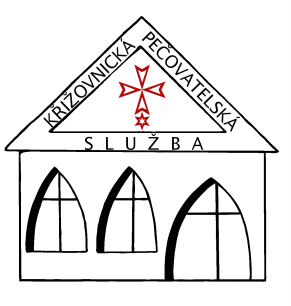                         Křižovnická pečovatelská služba,                         Platnéřská 191/4, 110 00 Praha 1                        tel.: 722 953 112, 221 108 268                        e-mail: skypalova@divciskola.cz
                        web: pecovatelska-sluzba.comŽádost o poskytnutí sociální služby terénní pečovatelská službadle zákona číslo 108/2006 Sb. o sociálních službách1/ žadatelPan/paní    …………………Datum narození………, telefon ………………, email …………………………………………Bydliště ……………………………2/ rodinný příslušník žadatele (osoba blízká)Jméno a příjmení ..............................., vztah k žadateli   …………………………………………………Telefon ……………………email: ………………………3/ informace pro žadateleVýše úhrady se řídí platným Ceníkem, který je zveřejněn na internetových stránkách poskytovatele. Výše úhrady je stanovena dle vyhlášky č. 505/2006 Sb. 4/ součástí žádosti je dotazník pro žadatele o terénní pečovatelskou službu, který naleznete níže. Vyplněním dotazníku dávám souhlas poskytovateli sociální služby ke zjišťování, zpracovávání, shromažďování a uchovávání osobních a citlivých osobních údajů (podkladů pro zpracování smlouvy) a evidenci v rozsahu potřebném pro poskytování sociální služby, a to až do doby jejich skartace.V Praze dne: Podpis žadatele:Dotazník pro žadatele o terénní pečovatelskou službuVážení žadatelé a rodinní příslušníci,cílem terénní pečovatelské služby je plnit základní činnosti, které sociální služba nabízí a dále podporovat uživatele sociální služby v soběstačnosti a zachování plnohodnotného života. Informace uvedené v dotazníku nám pomohou rozpoznat vaše přání a potřeby. Prosíme, abyste věnovali tomuto dotazníku pozornost a vyplnili ho dle vlastního uvážení. Které konkrétní úkony poskytované terénní pečovatelskou službou požadujete:………………………………………………………………………………………………………………………………………………………………………………………………………………………………………………………………………………Jak často si přejete terénní pečovatelskou službu využívat:  Jak často v týdnu ………….. Ideální doba návštěvy v průběhu dne ………Aktuální zdravotní stav (obtíže, rizika):……………………………………………………………………………………………………………………………………………………………………………………Další informace dle uvážení: ……………………………………………………………………………………………………………………………………………………………………………………Podpis žadatele či rodinného příslušníka Děkujeme za vyplnění dotazníku.